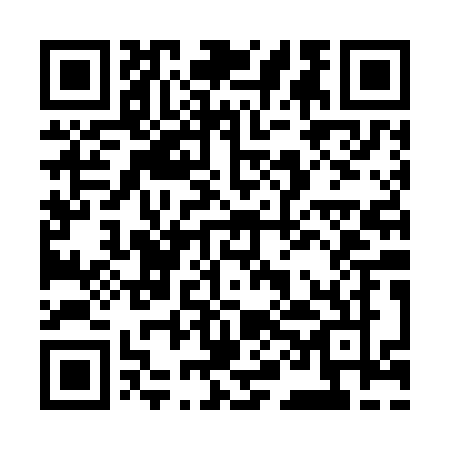 Ramadan times for Stockton, California, USAMon 11 Mar 2024 - Wed 10 Apr 2024High Latitude Method: Angle Based RulePrayer Calculation Method: Islamic Society of North AmericaAsar Calculation Method: ShafiPrayer times provided by https://www.salahtimes.comDateDayFajrSuhurSunriseDhuhrAsrIftarMaghribIsha11Mon6:096:097:211:154:357:097:098:2112Tue6:086:087:201:154:367:107:108:2213Wed6:066:067:181:144:367:117:118:2314Thu6:056:057:171:144:377:127:128:2415Fri6:036:037:151:144:377:137:138:2516Sat6:026:027:141:144:387:147:148:2617Sun6:006:007:121:134:387:157:158:2718Mon5:585:587:111:134:387:167:168:2819Tue5:575:577:091:134:397:177:178:2920Wed5:555:557:081:124:397:187:188:3021Thu5:545:547:061:124:407:197:198:3122Fri5:525:527:051:124:407:207:208:3223Sat5:505:507:031:124:417:217:218:3324Sun5:495:497:021:114:417:217:218:3425Mon5:475:477:001:114:417:227:228:3526Tue5:465:466:591:114:427:237:238:3627Wed5:445:446:571:104:427:247:248:3728Thu5:425:426:551:104:427:257:258:3929Fri5:415:416:541:104:437:267:268:4030Sat5:395:396:521:094:437:277:278:4131Sun5:375:376:511:094:437:287:288:421Mon5:365:366:491:094:447:297:298:432Tue5:345:346:481:094:447:307:308:443Wed5:325:326:461:084:447:317:318:454Thu5:315:316:451:084:447:327:328:465Fri5:295:296:431:084:457:337:338:476Sat5:275:276:421:074:457:337:338:487Sun5:265:266:401:074:457:347:348:498Mon5:245:246:391:074:467:357:358:509Tue5:225:226:371:074:467:367:368:5210Wed5:215:216:361:064:467:377:378:53